Paulin, le petit paysan qui rêvait d'être chevalierChapitre 5LA VERITE ECLATELa nuit suivante, Paulin revit en boucle le tournoi. Pour la première fois,  son  rêve  n'est  pas  le  fruit  de  son imagination ! Au petit matin, toute la famille s'apprête à partir travailler aux champs, lorsqu'on frappe à la porte. Le père de Paulin ouvre et se retrouve nez à nez avec… le seigneur Gossouin en personne ! - Bonjour, dit le seigneur. Je souhaite vous entretenir sans délai d'une chose de la plus haute importance. - Entrez, seigneur, répond le père de Paulin, partagé entre la surprise et l'inquiétude. Vous êtes ici chez vous. -  Bonjour,  Madame,  Mademoiselle,  Paulin…  salue  le visiteur en pénétrant dans la maison. - Seigneur, répondent-ils en chœur en baissant humblement la tête. - Les enfants, veuillez nous laisser quelques minutes. Gisèle et Paulin obéissent. Une fois dans la cour, Gisèle explose : - A cause de toi, le seigneur est fâché et nous allons tous payer ton insolence. Il fallait laisser Drogon remporter le tournoi  !  Mais  toi,  bien  sûr,  tu  t'es  pris  pour  un  vrai chevalier et tu as fait du zèle* ! Pendant ce temps, dans la maison,  la conversation n’est pas du tout celle que les deux enfants imaginent.  - Hier, j'ai été très troublé en découvrant le vainqueur du tournoi, commence le seigneur. -  Nous  n’aurions  jamais  cru  que  notre  fils  pouvait  l'emporter, admet le paysan. - Non, je ne parle pas de cela. Ce qui me surprend, c'est que Paulin ressemble beaucoup à quelqu'un que j'ai bien connu ; quelqu'un qui m'était cher, poursuit le seigneur. 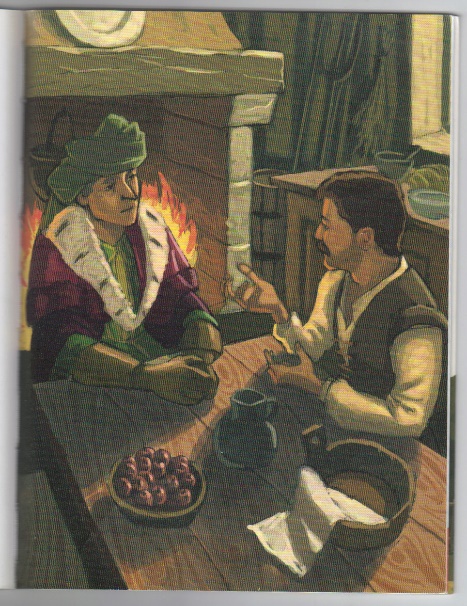  A  ces  mots,  les  paysans  échangent  un  regard  :  ce  qu'ils craignaient est donc arrivé.  - Seigneur, nous pouvons tout vous expliquer ! s'exclame le père de Paulin. - Je ne demande que ça…, répondit le seigneur. Le père de Paulin se lance alors dans un long récit : - Comme vous le savez, il y a un peu plus de dix ans, votre frère  Hadrien a  battu  en  duel  le  chevalier  Théodulfe.  Ce dernier  jura  de  se  venger  en tuant  toutes  les  personnes chères au cœur d'Hadrien. - Je ne le sais que trop bien, intervient Gossouin. Il a tué mes  parents,  et  j'ai  moi-même  vécu  caché  pendant plusieurs années. -  Mais  ce  que  vous  ne  savez  pas,  c'est  qu'Hadrien  était amoureux d’Emma, une belle paysanne, et qu'il était sur le point de devenir père. Pour protéger Emma de son  ennemi,  il  la  cacha  chez  nous.  Il  nous  supplia  de prendre soin d'elle et de leur enfant à naître, et promit de revenir  quand  il  en  aurait  fini  avec  Théodulfe. Malheureusement, il perdit la vie pendant ce combat. Et la  pauvre  Emma  mourut  en  mettant  au  monde  un  beau  petit garçon, qu'elle eut juste le temps de prénommé Paulin.  Alors, nous l’avons élevé comme notre fils.  - Et  vous avez  très bien fait, les félicite Gossouin. Car, s’il avait  connu  l'existence  de  cet  enfant,  Théodulfe  n’aurait cessé de le chercher pour le tuer. Ce n'est qu'à la mort de ce scélérat* que notre vie a repris son cours. Les  paysans  échangent  un  regard,  soulagés  de  recevoir l'approbation de leur seigneur. -  Paulin  devrait  donc  devenir  chevalier,  comme  son  père, réfléchit tout haut Gossouin. Voici ce que je vous propose : puisqu'il  a  remporté  le  tournoi  hier,  il  mérite  une récompense.  Je  vais lui  offrir  un  entraînement  de chevalier. Ce sera pour moi le moyen  de redonner à mon neveu le destin qui aurait dû être le sien. -  Oh  seigneur,  vous  allez  le  combler  !  Il  en  rêve  depuis toujours ! -  Faites-le  entrer,  que  je  vais  lui  annonce  la  nouvelle, conclut le seigneur. Depuis 10 ans, Paulin repense souvent à ce matin d’été qui a bouleversé  sa  vie.  Et  chaque  fois,  il  ressent  la  même émotion.  C'est  particulièrement  vrai  aujourd'hui,  car  c'est un  jour  exceptionnel  :  Paulin  vient  d'être  adoubé. Désormais, il est Chevalier ! Son rêve est bel et bien devenu réalité. FIN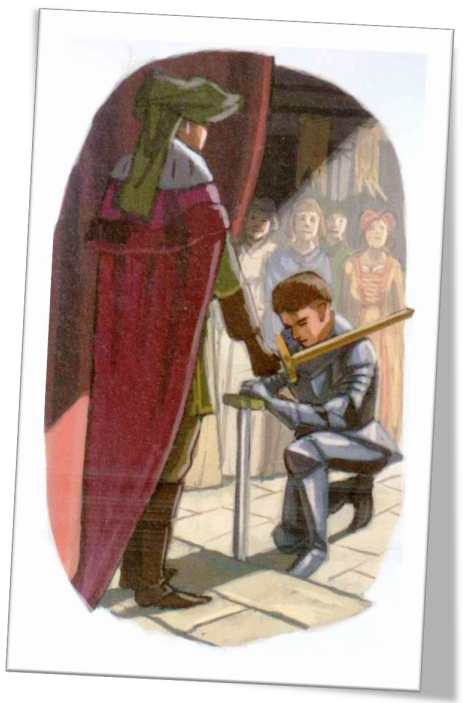 Lexique :* zèle : manière serviable de toujours faire plaisir à quelqu'un* scélérat : traitre et malhonnête 